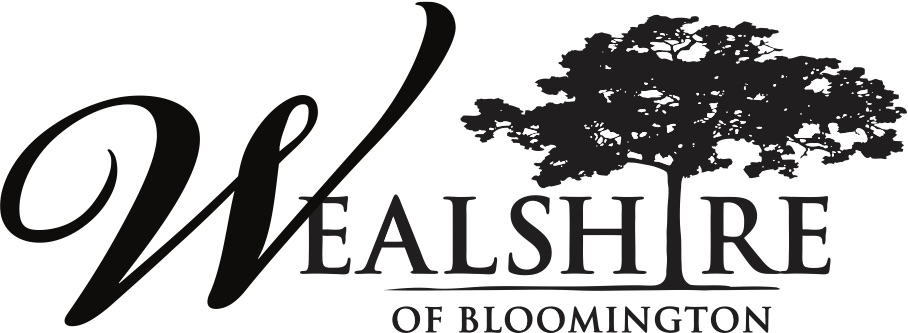 Monthly Fee ScheduleEffective:  February 1, 2018Level of Care:						           “A”			          “B”		Level #1A and 1B		Monthly Basic Rent:					$4,595			$4,595Care Package:						  2,395 (1 -14 pts)		  2,695 (15-20 pts)Total Fee:							$6,990 $233/Day		$7,290 $243/DayLevel #2A and 2BMonthly Basic Rent:					$4,595			$4,595Care Package:						  2,965 (21-26 pts)		  3,265  (27-32 pts)Total Fee:							$7,560 $252/Day		$7,860  $262/DayLevel #3A and 3BMonthly Basic Rent:					$4,595			$4,595Care Package:						  3,775 (33-38 pts)		  4,075  (39-44 pts)Total Fee:							$8,370 $279/Day		$8,670  $289/DayLevel #4A and 4B Monthly Basic Rent:					$4,595			$4,595Care Package:						  4,465 (45-50 pts)		  4,765  (51+ pts)Total Fee:							$9,060 $302/Day		$9,360  $312/Day  Behavioral Dementia Care:Monthly Basic Rent:								$4,595Care Package:									  4,765Total Fee:							             		$9,360      $312/DayRefundable Wait-List Deposit:		$300Admissions/Physician’s Care Plan Fee:	$1,800Sexual Tendencies/Special Care:  Add $31/Day to the Appropriate Care LevelMonthly Rent Reduction for having a roommate in a companion suite:  $510/$17 Per Day NOTE:  No Companion Suite discount unless a roommate is involved.Respite Care – (Predicated Upon Availability):   Add $15/day to the appropriate care level